REPUBLIKA HRVATSKAŠIBENSKO-KNINSKA ŽUPANIJAGRAD SKRADINGRADSKO VIJEĆEKLASA: 410-06/23-01/3URBROJ:2182-03-02-23-1Skradin, 15. prosinca 2023. godineNa temelju članka 35. Zakona o lokalnoj i područnoj (regionalnoj) samoupravi (Narodne novine broj 33/01, 60/01, 129/05, 109/07, 125/08, 36/09, 150/11, 144/12, 19/13, 137/15, 123/17, 98/19, 144/20 ), članka 20., stavka 1. i članka 42. Zakona o lokalnim porezima (Narodne novine broj 115/16, 101/17, 114/22,114/23) i članka 34. Statuta Grada Skradina (Službeni vjesnik Šibensko-kninske županije, broj 3/21, 15/22 i 29/23) Gradsko vijeće Grada Skradina na 20. sjednici održanoj 15. prosinca 2023. godine donosiODLUKU O POREZIMA GRADA SKRADINAI.OPĆE ODREDBEČlanak 1.Ovom se Odlukom utvrđuju vrste poreza Grada Skradina, obveznici plaćanja, porezna stopa i osnovica, stope i visina poreza, drugi odgovarajući elementi za njihov obračun te način obračuna i način plaćanja poreza u skladu sa Zakonom o lokanim porezima.II.VRSTE POREZAČlanak 2.Porezi Grada Skradina su:Porez na potrošnju, Porez na kuću za odmor. Porez na potrošnju          Članak 3.Porez na potrošnju plaća se na potrošnju alkoholnih pića, (vinjak rakija i žestoka pića), prirodnih vina, specijalnih vina, piva i bezalkoholnih pića u ugostiteljskim objektima na području Grada Skradina. Članak 4.Obveznik poreza na potrošnju je fizička i pravna osoba koja pruža ugostiteljske usluge na području Grada Skradina. Osnovica poreza na potrošnju je prodajna cijena pića koja se proda u ugostiteljskim objektima, a u koju nije uključen porez na dodanu vrijednost. Porez na potrošnju plaća se po stopi od 3%.Članak 5.Porez na potrošnju prihod je proračuna Grada Skradina na čijem području je obavljena prodaja pića. Utvrđenu obvezu poreza na potrošnju porezni obveznik, za razdoblje od prvog do posljednjeg dana u mjesecu, iskazuje na Obrascu PP – MI – PO do 20. u mjesecu za prethodni mjesec. Utvrđenu obvezu porezni obveznik dužan je platiti do posljednjeg dana u mjesecu za prethodni.Poslove u vezi s utvrđivanjem i naplatom poreza na potrošnju za Grad Skradin obavlja Porezna uprava čijoj se nadležnoj Ispostavi predaje navedeni Obrazac.  Porez na kuće za odmor         Članak 6.Porez na kuće za odmor plaćaju pravne i fizičke osobe koje su vlasnici kuća za odmor na području Grada Skradina.Članak 7.Porez na kuće za odmor plaća se godišnje po jednom četvornom metru korisne površine kuće za odmor i to:naselja Skradin 4,00 €,ostala naselja na području Grada Skradina 2,50 €.Članak 8.(1) Porez na kuće za odmor ne plaća se na kuće za odmor koje se ne mogu koristiti zbog ratnih razaranja i prirodnih nepogoda (poplava, požar, potres) te starosti i trošnosti.(2) Porez na kuće za odmor ne plaća se na kuće za odmor za vrijeme dok su u njima smješteni prognanici i izbjeglice.(3) Porez na kuće za odmor ne plaća se na odmarališta u vlasništvu jedinica lokalne i područne (regionalne) samouprave koja služe za smještaj djece u dobi do 15 godina.Članak 9.Porez na kuće za odmor prihod je Grada Skradina na čijem se području nalazi kuća za odmor.Obveznici poreza iz članka 7. ove Odluke dužni su nadležnoj ispostavi Porezne uprave dostaviti podatke o kućama za odmor koji se odnose na mjesto gdje se nalazi taj objekt, korisnu površinu, kao i druge podatke potrebne za razrez poreza, a naročito podatke o promjeni vlasništva, uspostavi suvlasništva, te promjenama povezanim s povećanjem ili smanjenjem površine kuće za odmor.Navedene podatke potrebno je dostaviti do 31. ožujka godine za koju se utvrđuje porez na kuće za odmor. Porez na kuće za odmor plaća se u roku  15 dana od dana dostave rješenja o utvrđivanju tog poreza. PROVEDBENE ODREDBEČlanak 10.Poslove utvrđivanja, evidentiranja, nadzora, naplate i ovrhe radi naplate poreza na temelju ove Odluke u ime i za račun Grada Skradina, uz prethodnu suglasnost Ministra financija, obavlja Porezna uprava, Područni ured Šibenik, Ispostava Šibenik.Porezna uprava, Područni ured Šibenik, Ispostava Šibenik dužna je do 15. u tekućem mjesecu za prethodni mjesec, Gradu Skradinu dostavljati zbirno izvješće o utvrđenim i naplaćenim porezima te pokrenutim postupcima i mjerama radi naplate poreza iz članka 2. ove Odluke. RH, Ministarstvu financija, Poreznoj upravi, Područnom uredu Šibenik, Ispostavi Šibenik za obavljanje poslova iz stavka 1. ovog članka pripada naknada u visini od 5% od ukupno naplaćenih prihoda. Ovlašćuje se nadležna organizacija za platni promet zadužena za naplatu javnih prihoda (FINA) da naknade predviđene ovom Odlukom Poreznoj upravi obračuna i uplati u Državni proračun do zadnjeg dana u mjesecu za prethodni mjesec sukladno Suglasnosti Ministarstva financija da Porezna uprava može obavljati poslove utvrđivanja, evidentiranja, nadzora, naplate i ovrhe radi naplate poreza jedinica lokalne i područne (regionalne) samouprave (Narodne novine broj 101/17). PRIJELAZNE I ZAVRŠNE ODREDBEČlanak 11.Kaznene i prekršajne odredbe te odredbe o zastari, obnovi postupka i žalbenog postupka propisane Zakonom o porezu na dohodak i Zakonom o lokalnim porezima jednako se primjenjuju i za poreze propisane ovom Odlukom. Članak 12.Ova Odluka objavit će se u Narodnim novinama i Službenom vjesniku Šibensko-kninske županije, te će se dostaviti Ministarstvu financija Poreznoj upravi u roku od osam dana od dana njezina donošenja radi objave na mrežnim stranicama Porezne uprave i  radi preuzimanja ovlasti za utvrđivanje i naplatu poreza Grada Skradina.Članak 13.Ova Odluka stupa na snagu stupa na snagu osmog dana od dana objave u „ Službenom vjesniku Šibensko-kninske županije, dok se ista primjenjuje od 01. siječnja 2024. godine. Članak 14.Stupanjem na snagu ove Odluke prestaje važiti Odluka o porezima Grada Skradina objavljena u Službenom vjesniku Šibensko-kninske županije (broj 9/17) i u Narodnim novinama broj 99/2017. GRADSKO VIJEĆEGRADA SKRADINAPREDSJEDNICA    Nadija Zorica, v.r.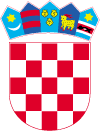 